Buurtinformatienetwerk 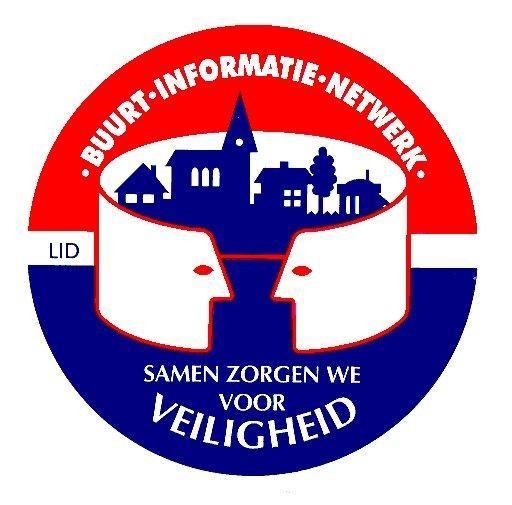 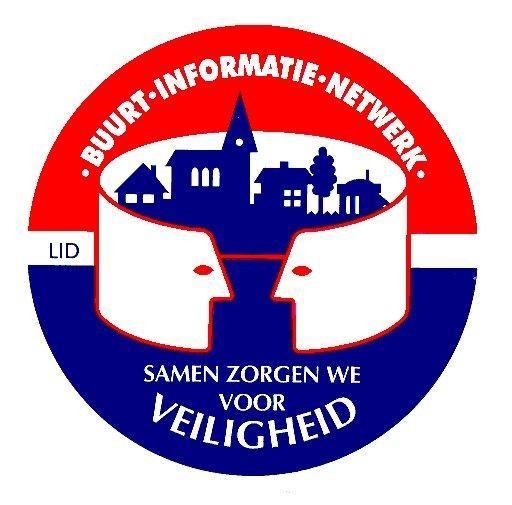 De BIN-leden verbinden zich ertoe te handelen in overeenstemming met de inhoud van het rondschrijven van het Ministerie van Binnenlandse Zaken betreffende de Buurtinformatienetwerken, dd 28/02/2019;   De aandacht wordt in het bijzonder gevestigd op de volgende punten uit dit rondschrijven: Een buurtinformatienetwerk is geen groepering van mensen die toezichtrondes of patrouilles uitvoert en dit al dan niet samen met de politie.  Dit zouden immers rechtstreekse inbreuken zijn op de wet op de private milities en geven derhalve aanleiding tot gerechtelijke vervolging  Het is wel een middel om efficiënter te communiceren ten behoeve van een aantal welomschreven doelstellingen, dat geïmplementeerd wordt wanneer bepaalde omstandigheden dit nodig én mogelijk maken.   BIN-medewerkers hebben geen enkel privilege tegenover andere burgers.  Het inschakelen van het netwerk is een stimulans tot het nemen van preventieve maatregelen en een aanzet tot een verhoogde graad van waakzaamheid en opmerkzaamheid.   De coördinatie van een BIN gebeurt door één of meerdere BIN-medewerker(s) die gekozen worden door de overige BINleden.  Het BIN wordt tevens begeleid door een gemandateerd politiebeambte.   De coördinator is niet het aanspreekpunt voor veiligheidsproblemen in de betrokken straat of wijk en mag zich ook niet als dusdanig uitgeven.  Deze rol komt exclusief toe aan de lokale politie en de burgemeester.   Burgers die participeren aan het netwerk melden misdrijven en verdachte gedragingen enkel en alleen aan de politie en brengen andere medewerkers van het BIN hiervan niet op de hoogte.  De lokale politie beoordeelt of en welke informatie aan het BIN ter beschikking gesteld wordt.   In geen geval kunnen noch BIN-medewerkers, noch de coördinator een (bijkomende) vergoeding krijgen voor hun deelname aan het BIN.  Wel mag er voor gezorgd worden dat hieraan geen kosten verbonden zijn.   Bij onregelmatigheden of onaanvaardbare handelingen vanwege één of meerdere BIN-medewerkers, dient de coördinator in samenspraak met de gemandateerde politiebeambte ervoor te zorgen dat deze persoon(personen) uit het netwerk geweerd worden.   -De BIN-werking heeft  betrekking op de volgende deelgemeente(of wijk) : Stad Herentals Deze omschrijving is niet bindend.   -De werking van het BIN wordt technisch mogelijk gemaakt  door gebruik te maken van Be Alert. -Aan de hand van een beoordelingsschema bepaalt de politie of het opportuun is om het buurtinformatienetwerk in werking te stellen.  Zij beslist autonoom over de verspreiding van de berichten en neemt daarvoor de verantwoordelijkheid.   -De politiedienst spreekt een bericht in en dit wordt via vooraf ingegeven lijsten verspreid naar alle bereikbare binleden.  Dit brengt geen kosten mee voor de ontvangers van deze berichten.   ALGEMEEN NOODNUMMER : 101 / 112LOKALE POLITIE:  014/244200 -Resultaten van berichten en niet dringende berichtgeving zoals de verspreiding van preventietips kunnen via mail verspreid worden.   -De leden gebruiken de verspreide informatie enkel en alleen voor de doelstelling van het BIN, met name opmerkzaamheid, waakzaamheid en preventief gedrag die zij als goed burger uitvoeren.   -Een eerste evaluatie van de werking van het BIN zal gebeuren na een proefperiode van 12 maanden tijdens een samenkomst tussen vertegenwoordigers van het BIN, de gemeentelijke overheid en de lokale politie.  De periode van 12 maanden wordt gerekend vanaf de dag waarop het buurtinformatienetwerk in werking is getreden, dit is na installatie, configuratie en uittesten.  Deze datum zal wederzijds vastgelegd worden.  Na de proefperiode zal de evaluatie op jaarlijkse basis verder gezet worden.  De evaluatie zal betrekking hebben op: Het aantal berichten De snelheid van doorstroming van de berichten De kwaliteit van de ontvangst van de berichten Het gevolg gegeven aan de berichten door de BIN-leden De toename of afname van de criminaliteit in de zone, in het bijzonder wat de inbraken betreft De impact van de BIN-werking op het veiligheidsgevoel De evolutie van de relatie burgers/politie sinds de invoering van het BIN-systeem … -De BIN-leden worden verzocht alle gezinsleden en andere personen, die desgevallend gesprekken aannemen op het telefoonnummer vermeld in het toetredingsformulier, te wijzen op de mogelijkheid van een binnenkomend BIN-bericht.   -Het BIN-lid verklaart kennis te hebben genomen van dit huishoudelijk reglement en de  bepalingen die op hem/haar betrekking hebben te zullen naleven.   +++++++++++++++++++++++++++++++++++++++++++++++++++INSCHRIJVINGSFORMULIEROndergetekende (NAAM en voornaam): 
………………………………………………………………………………………………………………...Wonende en/of werkzaam te:
……………………………………………………………………………………………………………...Titularis van het telefoon- / gsm-nummers:
1: ……………………………..2: ……………………………..3: ……………………………..
Emailadres:
………………………………………………………………………………………………………………...Wenst deel uit te maken van het Buurtinformatienetwerk “Wuytsbergen”
Ik ga akkoord met de richtlijnen vervat in het huishoudelijk reglement.HandtekeningEen inschrijving op papier kan je afgeven op het  commissariaat van de Politie Neteland, De Beuckelaar Pareinlaan 3, 2200 HerentalsWuytsbergenDe ZaatwegIjzergieterijstraatSpoorwegstraatNijverheidsstraatPeerdsbosstraatVuilvoortMerkelbroekDe RoestBakendonkMoserstraatEkelstraatKleine EkelstraatFierlandSchonendonkKlapvekensEkelenbergLangegeerMontezumalaanDe Beuckelaer PareinlaanAddernestenTurfkuilenLaarbergGoorkensVogelzang Tijdens het functioneren van de BINFOON zullen de leden strikt de richtlijnen opvolgen van de bevoegde politiedienst Deze richtlijnen kunnen o.m. voorzien in: -het aansteken van de tuinverlichting -het ophalen van rolluiken -het inwerkingstellen van alarmsystemen -het melden van verdachte gedragingen, voertuigen, personen, enz.   -… 